A° 2021	N° 114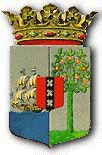 PUBLICATIEBLADMINISTERIËLE REGELING MET ALGEMENE WERKING, van de 28ste oktober 2021 ter uitvoering van artikel 8, tweede lid, van de Landsverordening landings- en parkeergelden (Ministeriële regeling landings- en parkeergelden 2022) ____________De Minister van Verkeer, Vervoer en Ruimtelijke Planning,Overwegende:dat het wenselijk is bedragen van de landings- en parkeergelden aan te passen en opnieuw vast te stellen;Gelet op:artikel 8, tweede lid, van de Landsverordening landings- en parkeergelden; Heeft besloten:Artikel 1Het landingsgeld bedraagt voor elke landing US$ 8.97 per ton startgewicht of een gedeelte daarvan, met een minimum van US$ 21.60 per landing. Genoemde bedragen kunnen tevens worden uitgedrukt in de tegenwaarde ervan in Nederlands-Antilliaanse guldens.Artikel 2Het parkeergeld bedraagt US$ 0.61 per ton startgewicht of een gedeelte daarvan, per periode van vierentwintig uur of een gedeelte daarvan.In afwijking van het eerste lid wordt het verschuldigde parkeergeld als volgt verminderd: vanaf het eerste uur van de derde dag volgende op die van de landing van het vliegtuig tot en met het laatste uur van de dertigste dag na die landing: met 50%;vanaf het eerste uur van de eenendertigste dag na die van de landing van het vliegtuig: met 75%.Over de eerste twee uren na de landing is geen parkeergeld verschuldigd.  De in dit artikel bedoelde bedragen kunnen tevens worden uitgedrukt in de tegenwaarde ervan in Nederlands-Antilliaanse guldens.Artikel 3De Ministeriële regeling landings- en parkeergelden 2019 wordt ingetrokken.Artikel 4Deze regeling treedt in werking met ingang van 1 januari 2022.Artikel 5Deze regeling wordt aangehaald als: Ministeriële regeling landings- en parkeergelden 2022.Gegeven te Willemstad, 28ste oktober 2021De Minister van Verkeer, Vervoer en Ruimtelijke Planning,C.F. COOPERUitgegeven de 29ste oktober 2021De Minister van Algemene Zaken,G.S. PISASToelichting behorende bij de Ministeriële regeling landings- en parkeergelden 2022 1. Strekking van de regeling De voorliggende ministeriële regeling met algemene werking behelst de vaststelling van nieuwe tarieven voor landings- en parkeergelden als bedoeld in artikel 3, eerste lid, van het Landsbesluit methodiek bepaling passagiersfaciliteitengelden en landings- en parkeergelden. In dat artikel wordt bepaald dat de vaststelling van tarieven geschiedt telkens voor een tariefperiode. De tariefperiode omvat een periode van drie jaar. Deze periode zal op 31 december 2021 verstrijken. Voor de nieuwe periode die op 1 januari 2022 zal aanvangen dienen nieuwe tarieven te worden vastgesteld. Het tarief van de landingsgelden, zoals bepaald in artikel 1 van deze ministeriële regeling, wordt verhoogd van US$ 7.33 naar US$ 8.97.  Het tarief van  de parkeergelden wordt niet gewijzigd. Voor wat betreft het bovenvermelde tarief van de landingsgelden wordt opgemerkt dat  dat US$ 5.42 en US$ 3.55 per ton startgewicht of een gedeelte daarvan ten behoeve komt van de aanbieder van de luchtverkeersleidingsdiensten respectievelijk de exploitant, bedoeld in artikel 1, onder d, van het Landsbesluit methodiek bepaling passagiersfaciliteitengelden en landings- en parkeergelden.Artikelsgewijze toelichting Artikelen 1 en 2 Deze artikelen bevatten de vaststelling van de tarieven die verschuldigd zijn voor de landings- en parkeergelden.	
Sinds 18 januari 2018 geldt het Landsbesluit methodiek bepaling passagiersfaciliteitengelden en landings- en parkeergelden waarin onder meer de methode van berekening van de tarieven van de passagiersfaciliteitengelden en landings- en parkeergelden wettelijk is vastgesteld. In dat landsbesluit is bepaald dat de tarieven van de passagiersfaciliteitengelden, het landingsgeld en het parkeergeld geschiedt op basis van kostenoriëntatie met gebruikmaking van een ‘regulatory cost model’ ofwel een kostentoerekeningsysteem. De tarieven die zijn opgenomen in de artikelen 1 en 2 zijn conform de vastgestelde methodiek tot stand gekomen. Zoals in de regio gebruikelijk is, worden de tarieven uitgedrukt in Amerikaanse dollars. De exploitant van de luchthaven is bevoegd het equivalent daarvan in de Curaçaose munteenheid, thans nog de Nederlands-Antilliaanse gulden, uit te drukken en te innen, hetgeen in de praktijk ook gebeurt. De Minister van Verkeer, Vervoer en Ruimtelijke Planning,C.F. COOPER